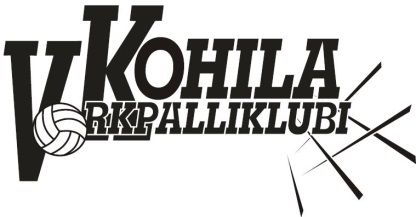 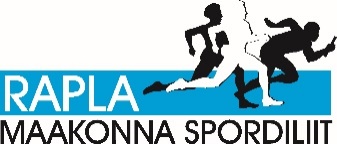 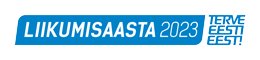 Rapla maakonna 2023.a. meistrivõistlused võrkpallis. JUHEND Eesmärk: 1. Pakkuda Rapla maakonna võrkpalluritele võistlemisvõimalusi. 2. Olla aktiivne liikumisharrastuse eestvedaja LIIKUMISAASTAL 2023.3. Selgitada maakonna 2023.a. meister naiskondadest ja meeskondadest. Aeg ja koht: 23. aprill.  Mängud toimuvad  Kohila Spordihoones kell 10.30 – 17.00.Korraldus: Rapla maakonna MV võrkpallis viib läbi Kohila Võrkpalliklubi koostöös Rapla  Maakonna Spordiliiduga. 
Peakohtunik: Ingrid Kangur  5783 2518  kohilavorkpalliklubi@gmail.comOsavõtt ja osavõtutasu: Võistlustest võivad osa võtta kõik maakonnas elavad, töötavad, maakonna spordiklubidesse kuuluvad või õppivad  elanikud ning kaks (2) „võõrast”, kes ei vasta antud tingimustele. Võistkondade komplekteerimine on  vaba, kuid võistluste käigus võistleja võistkonda vahetada ei tohi. Võistkonna  suuruseks on 12 mängijat. Võistkond eelregistreerida hiljemalt 10. aprill peakohtuniku meilile. Võistluste osavõtutasu on 30 eurot võistkond.  Registreerimine toimub osavõtutasu tasumisel arve alusel. Võistkonna lõplik nimekiri, esitada mängupäeva hommikul.  Ilma võistkonna esindaja/kapteni poolt esitamata nimekirjata mängima ei  lubata.Tulemuste arvestamine: Punktide arvestamine: kus mängutulemus 3-0 ja  3-1 annab võitjale 3 punkti ning kaotajale 0 punkti ning mängutulemus 3-2  annab võitjale 2 punkti ja kaotajale 1 punkti. Loobumise korral saab loobunud võistkond 0 punkti ning teise mängust loobumise puhul kõrvaldatakse võistkond  koheselt võistlustelt ja tema varasemad tulemused tühistatakse. Samuti saab  võistkond kirja loobumiskaotuse kui jäädakse vigastuse või muul põhjusel  mängima platsile viiekesi. Samapalju punkte kogunud võistkondade puhul  otsustab kõrgema koha kõigepealt geimide, seejärel geimipunktide suhe (ka  kahe võistkonna puhul). Mängitakse FIVB saalivõrkpalli reeglite alusel. Autasustamine: Maakonna meistriks tulnud võistkonda autasustatakse karika ja medalitega, II ja III koha saavutanuid autasustatakse medalitega. Üldiselt: Mängijate tervisliku seisundi eest vastutab võistleja ise. Mängijate võimalikest  vigastustest tulenevate tagajärgede eest korraldaja ei vastuta. Mängijad ilmuvad  platsile ühtses vormis (vähemalt ühtlane särkide värv). Kõik määratlemata küsimused lahendatakse kohapeal koos võistkondade esindajate ja peakohtunikuga.Kohila VõrkpalliklubiRapla Maakonna Spordiliit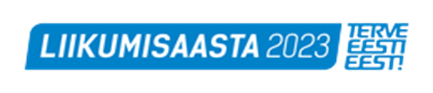 